от 16 ноября 2023 г. № 81О приостановлении действия постановления Зеленогорской сельской администрации  № 34 от 18.05.2021 года В соответствии с Федеральным законом от 06.10.2003 №131-Ф3 «Об общих принципах организации местного самоуправления в Российской Федерации», Федеральным законом от 27.07.2010 № 210-ФЗ «Об организации предоставления государственных и муниципальных услуг»,  Указом Главы Республики Марий Эл от 20  июня 2023 года № 126 «О внесении изменений в Указ Главы Республики Марий Эл от 6 декабря  2022 года № 237», Зеленогорская сельская администрация  п о с т а н о в л я е т:1. Приостановить действие Административного регламента Зеленогорской  сельской администрации по предоставлению муниципальной услуги по выдаче разрешения на выполнение авиационных работ, парашютных прыжков, демонстрационных полетов воздушных судов, полетов беспилотных воздушных судов (за исключением полетов беспилотных воздушных судов с максимальной взлетной массой менее 0,25 кг), подъемов привязных аэростатов над населенными пунктами, входящими в состав Зеленогорского сельского поселения, а также посадки (взлета) на расположенные в границах населенных пунктов, входящих в состав Зеленогорского сельского поселения, площадки, сведения о которых не опубликованы в документах аэронавигационной информации, утвержденного постановлением Зеленогорской сельской администрацией № 14 от 24.03.2021 года в части использования беспилотных воздушных судов до снятия режима (уровня базовой готовности), введенного пунктом 5 Указа Президента Российской Федерации от 19 октября 2022 г. N 757 "О мерах, осуществляемых в субъектах Российской Федерации в связи с Указом Президента Российской Федерации от 19 октября 2022 г. N 756".2.  Настоящее постановление вступает в силу после его обнародования.3. Обнародовать настоящее постановление и разместить на официальном сайте в информационно-телекоммуникационной сети «Интернет» официальный интернет-портал Республики Марий Эл (адрес доступа: mari-el.gov.ru).4. Контроль за исполнением настоящего постановления оставляю за собой.Глава Зеленогорской сельской администрации         				Ю.Н.Антюшин МАРИЙ ЭЛ РЕСПУБЛИКЫСЕМОРКО МУНИЦИПАЛ РАЙОНЫНЗЕЛЕНОГОРСК ЯЛ КУНДЕМАДМИНИСТРАЦИЙЖЕ ПУНЧАЛ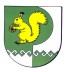 ЗЕЛЕНОГОРСКАЯ СЕЛЬСКАЯ АДМИНИСТРАЦИЯ МОРКИНСКОГО МУНИЦИПАЛЬНОГО РАЙОНА РЕСПУБЛИКИ МАРИЙ ЭЛПОСТАНОВЛЕНИЕ